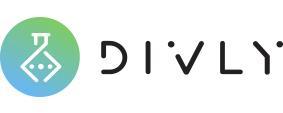 Бриф на разработку калькулятораЧто такое бриф?Бриф – это анкета, содержащая список основных требований и информацию о будущем проекте, на основе которой будет вестись работа над Вашим калькулятором. *СодержаниеКонтактная информация (1) и Общая информация о проекте (2) - данные разделы обязательны для заполнения. В разделе Дополнительные опции (3) представлены дополнительные услуги, которые можно также включить в заявку. Пожалуйста, отвечайте на вопросы развернуто, в свободной форме, внимательно вчитываясь в каждый вопрос. На основе Ваших ответов будет составлено техническое задание, по которому будет происходить работа над проектом.К брифу Вы можете приложить любые дополнительные материалы (формулы просчета, фото, тексты и т.д.), которые считаете важными и полезными для разработки калькулятора. Заполненный бриф отправьте, пожалуйста, на адрес: help@divly.ru* Также можете оформить заявку по разработке калькулятора на divly.ru и заполнить аналогичные поля онлайн. В этом случае оформление заказа происходит моментально, и исполнитель по заказу будет назначен сразу же после оплаты.1. Контактная информацияВаше имя:

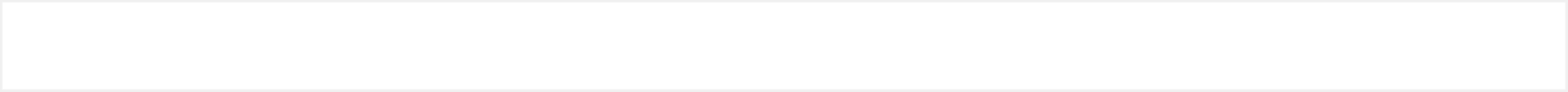 Электронная почта:
Номер телефона:
Логин в Skype:
Предпочтительный способ связи:Удобное время для связи:2. Общая информация о проектеТематика и название калькулятора:Например, Турагентство "Петербургская Нева".Адрес сайта, если есть:Например, divly.ru.Описание механики просчета калькулятора:Например, стоимость путевки в зависимости от страны и срока путешествия.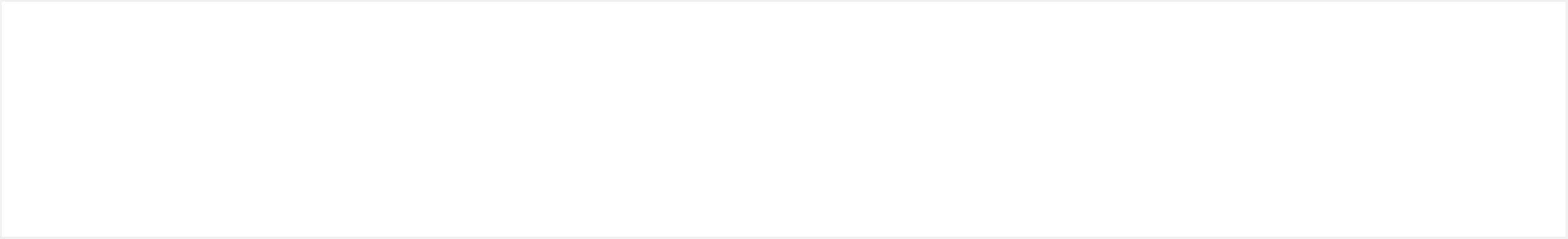 Дополнительные возможности калькулятора:
Выберите из списка один или несколько вариантов.SMS-уведомленияСтатистика и целиИспользование картинок в калькулятореОтсутствие копирайтов uCalcПереход по ссылке в кнопке
Активируйте платную опцию "Годовое обслуживание uCalc.pro" с 20% скидкой расположенную ниже и перечисленные выше возможности будут доступны.3. Дополнительные опцииИнформацию о стоимости каждой опции можно получить во время консультации специалиста, после заполнения данного брифа или посмотреть самостоятельно, заполнив онлайн-заявку на сайте divly.ru.
Годовое обслуживание uCalc.pro:Добавьте опцию годового обслуживания калькулятора сейчас с 20% скидкой или платите позже $4/месяц.  
Более 10 формул расчёта:Выберите данную опцию, если для реализации расчёта калькулятора требуется применение более 10 различных формул и результатов расчёта.Использование HTML в калькуляторе:Для реализации сложных решений: замена изображений в зависимости от пунктов калькулятора, подключение карты или выпадающего календаря с датами.
Индивидуальный дизайн:Персональная разработка дизайна для калькулятора.Спасибо за заполнение брифаЖдем его по адресу help@divly.ru